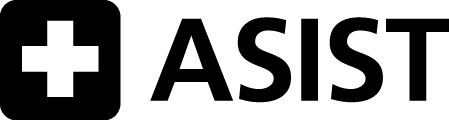 Helpers in Your Community: Is the helper able, available and acceptable?-eASISTHelpers in Your Community    1B11.1EN2910 © 08/2013 LivingWorks Education PRINTED IN CANADA www.livingworks.net | 1CRISIS (DISTRESS) CENTER:	(800)273-8255; 988; or text HELP to 741-741CRISIS (DISTRESS) CENTER:	(800)273-8255; 988; or text HELP to 741-741SUICIDE PREVENTION CENTER:  (318) 387-5683SUICIDE PREVENTION CENTER:  (318) 387-5683TEEN LINE:                                               504-777-3273crisisteen  text lineTEEN LINE:                                               504-777-3273crisisteen  text lineRAPE/SEXUAL ASSAULT CENTER:                             800-656-4673RAPE/SEXUAL ASSAULT CENTER:                             800-656-4673DOMESTIC VIOLENCE HOTLINE:                                800-799-7233DOMESTIC VIOLENCE HOTLINE:                                800-799-7233SEXUAL ABUSE HOTLINE:                                            800-656-4673SEXUAL ABUSE HOTLINE:                                            800-656-4673CHILD ABUSE HOTLINE:                                               855-452-5437CHILD ABUSE HOTLINE:                                               855-452-5437POLICE: 911; Union Parish Sheriff's Dept    (318)368-3124POLICE: 911; Union Parish Sheriff's Dept    (318)368-3124PARAMEDIC EMERGENCY MEDICAL SERVICES UNIT:    911 - landline displays your exact locationPARAMEDIC EMERGENCY MEDICAL SERVICES UNIT:    911 - landline displays your exact locationMENTAL HEALTH CRISIS / RESPONSE:  (318)368-3156 Union Parish Coroner will help with a mental health crisis to get patient admitted into a mental health hospital who refuses helpMENTAL HEALTH CRISIS / RESPONSE:  (318)368-3156 Union Parish Coroner will help with a mental health crisis to get patient admitted into a mental health hospital who refuses helpHOSPITAL EMERGENCY SERVICES:  Union General (318)368-9751HOSPITAL EMERGENCY SERVICES:  Union General (318)368-9751Homeless Shelters Resources:  (318)807-6200; Google "211" or homelessshelterdirectory.orgHomeless Shelters Resources:  (318)807-6200; Google "211" or homelessshelterdirectory.orgYOUTH SHELTER:  Child welfare (318-251-4101YOUTH SHELTER:  Child welfare (318-251-4101MENTAL HEALTH OUTREACH CLINIC:SerenitySprings(888)363-2855;GlenwoodBehavioral844)758-6238MENTAL HEALTH OUTREACH CLINIC:SerenitySprings(888)363-2855;GlenwoodBehavioral844)758-6238CHILDREN/YOUTH PSYCHIATRIC CLINIC:  (833)876-1985CHILDREN/YOUTH PSYCHIATRIC CLINIC:  (833)876-1985PRIVATE PRACTITIONERS: Unkel Steven (318)368-2238PRIVATE PRACTITIONERS: Unkel Steven (318)368-2238MEDICAL CLINIC / GENERAL PRACTITIONER Darbonne Healthcare Clinic (318)620-0467MEDICAL CLINIC / GENERAL PRACTITIONER Darbonne Healthcare Clinic (318)620-0467STD INFORMATION AND TESTING SITES:  800-311-3435       CDC- STD HotlineSTD INFORMATION AND TESTING SITES:  800-311-3435       CDC- STD HotlineCHILDREN’S SERVICES OFFICES: Dart - (318)368-6181 CHILDREN’S SERVICES OFFICES: Dart - (318)368-6181 STUDENT SERVICES: Union Parish School Board (318)368-9715STUDENT SERVICES: Union Parish School Board (318)368-9715CHILD CARE REFERRALS: Childcarecenter.usCHILD CARE REFERRALS: Childcarecenter.usPARENT TRAINING:  Children's Coalition - parenting - 	(318)323-8775PARENT TRAINING:  Children's Coalition - parenting - 	(318)323-8775FAMILY SUPPORT SERVICES: Union parish health unit: (318)368-3156FAMILY SUPPORT SERVICES: Union parish health unit: (318)368-3156SUBSTANCE ABUSE COUNSELING: Intuitive Solutions (318)368-3363SUBSTANCE ABUSE COUNSELING: Intuitive Solutions (318)368-3363ALCOHOLICS ANONYMOUS:  866-641-9190ALCOHOLICS ANONYMOUS:  866-641-9190MENTAL HEALTH SERVICES:  Safe Haven Counseling (318)368-4755; Liberty Healthcare (318)368-00112MENTAL HEALTH SERVICES:  Safe Haven Counseling (318)368-4755; Liberty Healthcare (318)368-00112RELIGIOUS/SPIRITUAL SUPPORT:	 Any local church - the religious leader is there to support you.RELIGIOUS/SPIRITUAL SUPPORT:	 Any local church - the religious leader is there to support you.LEGAL ASSISTANCE/VICTIM-WITNESS ASSISTANCE:  Union District Attorney's Office  (318)368-2201LEGAL ASSISTANCE/VICTIM-WITNESS ASSISTANCE:  Union District Attorney's Office  (318)368-2201COMMUNITY CORRECTIONS OFFICERS: Union Parish Sheriff  Office  (318)368-3124COMMUNITY CORRECTIONS OFFICERS: Union Parish Sheriff  Office  (318)368-3124Other:     SaveCenla.comOther: 211 or (Resource center)Other:     Dept of Veterans Affairs (318)368-3271Other: https://www.depression-anxiety-stress-test.org/  ; survivorsofsuicide.comOther:     Betterhelp.comOther: NEDHSA 318-362-3270